CLARITY HMIS: HHS-PATH PROJECT EXIT FORMUse block letters for text and bubble in the appropriate circles.Please complete a separate form for each household member.CLIENT NAME OR IDENTIFIER:  ___________________________________PROJECT EXIT DATE​ ​[All Clients]    Month                 Day                           Year DESTINATION [All Clients] CONNECTION WITH SOAR ​[Heads of Households and Adults] PATH STATUS [If not at intake] PHYSICAL DISABILITY ​[All Clients] DEVELOPMENTAL DISABILITY ​[All Clients]  CHRONIC HEALTH CONDITION ​[All Clients]  HIV-AIDS [All Clients]MENTAL HEALTH DISORDER ​[All Clients] SUBSTANCE USE DISORDER ​[All Clients] MONTHLY INCOME AND SOURCES ​[Head of Households and Adults] RECEIVING NON­CASH BENEFITS​ ​[Head of Household and Adults] EDUCATION INFORMATION [All Clients 18+]LAST GRADE COMPLETEDCURRENTLY ATTENDING COLLEGE/UNIVERSITYNAME OF COLLEGE/UNIVERSITY EXPECTED COMPLETION YEAR Month                 Day                           Year COVERED BY HEALTH INSURANCE ​[All Clients] CONTACT INFORMATION [Optional- can be entered in Contact Tab]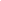 Signature of applicant stating all information is true and correct 	Date   ­   ­ ○Place not meant for habitation (e.g., a vehicle, an abandoned building, bus/train/airport or anywhere outside)○ Moved from one HOPWA funded project to HOPWA PH○Emergency shelter, including hotel or motel paid for with emergency shelter voucher or RHY- funded Host Home Shelter○ Moved from one HOPWA funded project to HOPWA TH○Safe Haven ○Rental by client, with GPD TIP housing subsidy ○Foster care home or foster care group home○Rental by client, with VASH housing subsidy○Hospital or other residential non­-psychiatric medical facility○Permanent housing (other than RRH) for formerly homeless persons○Jail, prison or juvenile detention facility○Rental by client, with RRH or equivalent subsidy○Long-term care facility or nursing home○Rental by client with HCV voucher (tenant or project based)○Psychiatric hospital or other psychiatric facility○Rental by client in a public housing unit ○Substance abuse treatment facility or detox center○Rental by client, no ongoing housing subsidy○Residential project or hallway house with no homeless criteria ○Rental by client, with other ongoing housing subsidy○ Hotel or motel paid for without emergency shelter voucher○Owned by client, with ongoing housing subsidy ○Transitional housing for homeless persons (including homeless youth)○Owned by client, no ongoing housing subsidy○Host Home (non-crisis)○ No exit interview completed○Staying or living with friends, temporary tenure (e.g., room, apartment or house)○Other (specify):○Staying or living with family, temporary tenure (e.g., room, apartment or house)○Deceased○Staying or living with family, temporary tenure (e.g., room, apartment or house)○Client doesn’t know ○Staying or living with family, permanent tenure○Client refused ○Staying or living with friends, permanent tenure○Data not collected○ No○ Client doesn’t know ○ Yes○ Client refused ○ Yes○ Data not collected Date of Status Determination ____/___/_______Client Became Enrolled in PATH ○No Client Became Enrolled in PATH ○Yes IF “NO” TO ENROLLED IN PATH IF “NO” TO ENROLLED IN PATH IF “NO” TO ENROLLED IN PATH Reason Not Enrolled○Client was found ineligible for PATHReason Not Enrolled○Client was not enrolled for other reason(s)Reason Not Enrolled○Unable to locate client ○No No No ○ Client doesn’t know ○Yes Yes Yes ○ Client refused ○Yes Yes Yes ○ Data not collected  IF “YES” TO PHYSICAL DISABILITY – SPECIFY   IF “YES” TO PHYSICAL DISABILITY – SPECIFY   IF “YES” TO PHYSICAL DISABILITY – SPECIFY   IF “YES” TO PHYSICAL DISABILITY – SPECIFY   IF “YES” TO PHYSICAL DISABILITY – SPECIFY   IF “YES” TO PHYSICAL DISABILITY – SPECIFY  Expected to be of long-continued and indefinite duration?Expected to be of long-continued and indefinite duration?○No ○Client doesn’t know Expected to be of long-continued and indefinite duration?Expected to be of long-continued and indefinite duration?○Yes ○Client refused Expected to be of long-continued and indefinite duration?Expected to be of long-continued and indefinite duration?○Yes ○Data not collected ○No ○ Client doesn’t know ○Yes ○ Client refused ○Yes ○ Data not collected ○No No No ○ Client doesn’t know ○Yes Yes Yes ○ Client refused ○Yes Yes Yes ○ Data not collected   IF “YES” TO CHRONIC HEALTH CONDITION – SPECIFY  IF “YES” TO CHRONIC HEALTH CONDITION – SPECIFY  IF “YES” TO CHRONIC HEALTH CONDITION – SPECIFY  IF “YES” TO CHRONIC HEALTH CONDITION – SPECIFY  IF “YES” TO CHRONIC HEALTH CONDITION – SPECIFY  IF “YES” TO CHRONIC HEALTH CONDITION – SPECIFYExpected to be of long-continued and indefinite duration?Expected to be of long-continued and indefinite duration?○No ○Client doesn’t know Expected to be of long-continued and indefinite duration?Expected to be of long-continued and indefinite duration?○Yes ○Client refused Expected to be of long-continued and indefinite duration?Expected to be of long-continued and indefinite duration?○Yes ○Data not collected ○No ○ Client doesn’t know ○Yes ○ Client refused ○Yes ○ Data not collected ○No No No ○ Client doesn’t know ○Yes Yes Yes ○ Client refused ○Yes Yes Yes ○ Data not collected IF “YES” TO MENTAL HEALTH DISORDER– SPECIFY  IF “YES” TO MENTAL HEALTH DISORDER– SPECIFY  IF “YES” TO MENTAL HEALTH DISORDER– SPECIFY  IF “YES” TO MENTAL HEALTH DISORDER– SPECIFY  IF “YES” TO MENTAL HEALTH DISORDER– SPECIFY  IF “YES” TO MENTAL HEALTH DISORDER– SPECIFY  Expected to be of long-continued and indefinite duration?Expected to be of long-continued and indefinite duration?○No ○Client doesn’t know Expected to be of long-continued and indefinite duration?Expected to be of long-continued and indefinite duration?○Yes ○Client refused Expected to be of long-continued and indefinite duration?Expected to be of long-continued and indefinite duration?○Yes ○Data not collected ○No ○ Both alcohol and drug use disorders  Both alcohol and drug use disorders  Both alcohol and drug use disorders ○Alcohol use disorder○ Client doesn’t know  Client doesn’t know  Client doesn’t know ○Alcohol use disorder○ Client refused  Client refused  Client refused ○Drug use disorder○ Data not collected  Data not collected  Data not collected IF “ALCOHOL USE DISORDER” “DRUG USE DISORDER” OR “BOTH ALCOHOL AND DRUG USE DISORDERS” – SPECIFY IF “ALCOHOL USE DISORDER” “DRUG USE DISORDER” OR “BOTH ALCOHOL AND DRUG USE DISORDERS” – SPECIFY IF “ALCOHOL USE DISORDER” “DRUG USE DISORDER” OR “BOTH ALCOHOL AND DRUG USE DISORDERS” – SPECIFY IF “ALCOHOL USE DISORDER” “DRUG USE DISORDER” OR “BOTH ALCOHOL AND DRUG USE DISORDERS” – SPECIFY IF “ALCOHOL USE DISORDER” “DRUG USE DISORDER” OR “BOTH ALCOHOL AND DRUG USE DISORDERS” – SPECIFY IF “ALCOHOL USE DISORDER” “DRUG USE DISORDER” OR “BOTH ALCOHOL AND DRUG USE DISORDERS” – SPECIFY Expected to be of long-continued and indefinite duration? Expected to be of long-continued and indefinite duration? ○No ○Client doesn’t know Expected to be of long-continued and indefinite duration? Expected to be of long-continued and indefinite duration? ○Yes ○Client refused Expected to be of long-continued and indefinite duration? Expected to be of long-continued and indefinite duration? ○Yes ○Data not collected ○No No No No No ○Client doesn’t know Client doesn’t know Client doesn’t know Client doesn’t know ○Yes Yes Yes Yes Yes ○Client refused Client refused Client refused Client refused ○Yes Yes Yes Yes Yes ○Data not collected Data not collected Data not collected Data not collected IF “YES” TO INCOME FROM ANY SOURCE – INDICATE ALL SOURCES THAT APPLY  IF “YES” TO INCOME FROM ANY SOURCE – INDICATE ALL SOURCES THAT APPLY  IF “YES” TO INCOME FROM ANY SOURCE – INDICATE ALL SOURCES THAT APPLY  IF “YES” TO INCOME FROM ANY SOURCE – INDICATE ALL SOURCES THAT APPLY  IF “YES” TO INCOME FROM ANY SOURCE – INDICATE ALL SOURCES THAT APPLY  IF “YES” TO INCOME FROM ANY SOURCE – INDICATE ALL SOURCES THAT APPLY  IF “YES” TO INCOME FROM ANY SOURCE – INDICATE ALL SOURCES THAT APPLY  IF “YES” TO INCOME FROM ANY SOURCE – INDICATE ALL SOURCES THAT APPLY  IF “YES” TO INCOME FROM ANY SOURCE – INDICATE ALL SOURCES THAT APPLY  IF “YES” TO INCOME FROM ANY SOURCE – INDICATE ALL SOURCES THAT APPLY  IF “YES” TO INCOME FROM ANY SOURCE – INDICATE ALL SOURCES THAT APPLY  Income SourceIncome SourceIncome SourceAmountIncome SourceIncome SourceIncome SourceIncome SourceIncome SourceIncome SourceAmount○Earned IncomeEarned Income○TANF (Temporary Assist for Needy Families)TANF (Temporary Assist for Needy Families)TANF (Temporary Assist for Needy Families)TANF (Temporary Assist for Needy Families)○Unemployment InsuranceUnemployment Insurance○General Assistance (GA)General Assistance (GA)General Assistance (GA)General Assistance (GA)○Supplemental Security Income (SSI) Supplemental Security Income (SSI) ○Retirement Income from Social SecurityRetirement Income from Social SecurityRetirement Income from Social SecurityRetirement Income from Social Security○Social Security Disability Insurance (SSDI)Social Security Disability Insurance (SSDI)○Pension or retirement income from former jobPension or retirement income from former jobPension or retirement income from former jobPension or retirement income from former job○VA Service-Connected Disability CompensationVA Service-Connected Disability Compensation○Child SupportChild SupportChild SupportChild Support○ VA Non-Service Connected Disability Pension VA Non-Service Connected Disability Pension○ Alimony and other spousal support Alimony and other spousal support Alimony and other spousal support Alimony and other spousal support○ Private disability insurance Private disability insurance○Other income sourceOther income sourceOther income sourceOther income source○Worker’s CompensationWorker’s Compensation○Other income sourceOther income sourceOther income sourceTotal monthly income for Individual: Total monthly income for Individual: ○No No No ○Client doesn’t know ○Yes Yes Yes ○Client refused ○Yes Yes Yes ○Data not collected IF “YES” TO NON­CASH BENEFITS – INDICATE ALL SOURCES THAT APPLY IF “YES” TO NON­CASH BENEFITS – INDICATE ALL SOURCES THAT APPLY IF “YES” TO NON­CASH BENEFITS – INDICATE ALL SOURCES THAT APPLY IF “YES” TO NON­CASH BENEFITS – INDICATE ALL SOURCES THAT APPLY IF “YES” TO NON­CASH BENEFITS – INDICATE ALL SOURCES THAT APPLY IF “YES” TO NON­CASH BENEFITS – INDICATE ALL SOURCES THAT APPLY ○Supplemental Nutrition Assistance Program (SNAP)○TANF Childcare ServicesTANF Childcare ServicesTANF Childcare Services○Special Supplemental Nutrition Program for Women, Infants, and Children (WIC)○TANF Transportation Services TANF Transportation Services TANF Transportation Services ○Other (specify): ○Other TANF-funded servicesOther TANF-funded servicesOther TANF-funded services○Less than Grade 5○Associate’s degree○Grades 5-6○Bachelor’s degree○Grades 7-8○Graduate degree○Grades 9-11○Vocational certification○Grade 12 / High school diploma○Client doesn’t know○School program does not have grade levels○Client refused○GED○Data not collected○Some College○Not Currently Attending○Academically Disqualified○Attending Full Time○Client doesn’t know○Attending Part Time○Client refused○De Anza College○West Valley College○Evergreen Valley College○Other Bay Area College/University○Foothill College○Other CA College/University○Gavilan College○Other College/University○Mission College○Other Vocational Program○San Jose City College○Client doesn't know○San Jose State University○Client refused○Santa Clara University○Data not collected○Stanford University  ­   ­ ○No No No ○Client doesn’t know ○Yes Yes Yes ○Client refused ○Yes Yes Yes ○Data not collected IF “YES” TO HEALTH INSURANCE ­ HEALTH INSURANCE COVERAGE DETAILS IF “YES” TO HEALTH INSURANCE ­ HEALTH INSURANCE COVERAGE DETAILS IF “YES” TO HEALTH INSURANCE ­ HEALTH INSURANCE COVERAGE DETAILS IF “YES” TO HEALTH INSURANCE ­ HEALTH INSURANCE COVERAGE DETAILS IF “YES” TO HEALTH INSURANCE ­ HEALTH INSURANCE COVERAGE DETAILS IF “YES” TO HEALTH INSURANCE ­ HEALTH INSURANCE COVERAGE DETAILS ○MEDICAID ○Employer Provided Health InsuranceEmployer Provided Health InsuranceEmployer Provided Health Insurance○MEDICARE ○Insurance Obtained through COBRA Insurance Obtained through COBRA Insurance Obtained through COBRA ○State Children’s Health Insurance (SCHIP) ○Private Pay Health Insurance Private Pay Health Insurance Private Pay Health Insurance ○Veteran’s Administration (VA) Medical Services○State Health Insurance for Adults State Health Insurance for Adults State Health Insurance for Adults ○Other (specify):○Indian Health Services ProgramIndian Health Services ProgramIndian Health Services ProgramAddress TypeNameAddress (line 1)Address (line 2)CityStateZip CodePhone (#1)Phone (#2)Private○Yes○ NoActive Location○Yes○NoLocation DateNote